МИНИСТЕРСТВО НАУКИ И ВЫСШЕГО ОБРАЗОВАНИЯ РОССИЙСКОЙ ФЕДЕРАЦИИФедеральное государственное бюджетное образовательное учреждение высшего образования«Забайкальский государственный университет»                                                (ФГБОУ ВПО «ЗабГУ»)Факультет: ЮридическийКафедра: Уголовного права и уголовного процессаУЧЕБНЫЕ МАТЕРИАЛЫ для студентов заочной формы обученияпо дисциплине «Основные направления совершенствования уголовного законодательства»наименование дисциплины (модуля)для  направления подготовки  40.04.01 «Юриспруденция»,профиль: «Уголовное право и криминология; уголовно-исполнительное право»Краткое содержание курсаФорма текущего контроляСамостоятельная работа магистранта по освоению и закреплению знаний, выработке умений и навыков является составной частью учебного процесса.Самостоятельная работа выполняется студентом в ходе подготовки к практическим занятиям, самостоятельного изучения тем курса, выполнения курсовой работы, подготовки к сдаче зачета.Курсовая работаРекомендации по определению варианта, методические рекомендации по выполнению работы, перечень тем.1. Общие положенияВ соответствии с государственным образовательным стандартом и учебным планом студенты выполняют курсовую работу.Задания курсовой работы разрабатываются профессорско-преподавательским составом кафедры уголовного права и уголовного процесса.Тема курсовой работы выбирается из списка (Приложение 6), выбор варианта фиксируется путем написания заявления. Вариант курсовой работы не должен повторяться в пределах курса. Выбор тем оформляется приказом. В случае, если студент не выбрал тему в течении двух недель от установочной сессии, тема назначается по представлению преподавателя.Поиск учебной, научной литературы и нормативного материала для выполнения курсовой работы осуществляется студентами самостоятельно. Срок выполнения контрольной работы 2-3 месяца. Выполненная курсовая работа должна быть представлена преподавателю с началом экзаменационной сессии. Проверку и рецензирование курсовых работ осуществляют преподаватели кафедры. Положительная оценка за выполненную курсовую работу является основанием для допуска студента к очередной экзаменационной сессии и к сдаче зачета по дисциплине «Основные направления совершенствования уголовного законодательства». При получении отрицательного отзыва на выполненную курсовую работу студент оповещается об этом и она ему возвращается. При этом студенту необходимо доработать частично или переработать полностью задания курсовой работы с учетом замечаний, отмеченных преподавателем. После этого выполненное задание необходимо вновь передать преподавателю для проверки вместе с предыдущим вариантом работы и замечаниями.При работе над курсовой работой обратить внимание на следующее:1)  работа выполняется в строгом соответствии с темой;2) название работы (основная проблема) должна отражаться в тексте работы:- в содержании, во введении, в предмете, целях, задачах, заключении.3) в каждом параграфе должен быть вывод, соответствующий названию параграфа;4) особое внимание обратить на оформление списка литературы и сносок, которое должно соответствовать стандартам;5) сноски должны быть на каждой странице, в сносках должны быть отражены все источники, указанные в списке литературы; нумерация сносок сквозная;6) обратить внимание на введение и заключение, которые являются обязательными элементами работы и должны содержать обязательные реквизиты (актуальность, объект и предмет исследования и т.д. в соответствии с настоящими рекомендациями). 7) необходимо активно использовать периодические издания; 8) при выборе литературы, которая используется при написании работы и указывается в списке, необходимо, чтобы не менее пяти источников из раздела «научная литература»  датировалось не позднее двух лет до года выполнения работы. Общее количество источников – не менее 20;9) курсовая работа должна быть полноценным исследованием, где использованы материалы практики (судебной и административной, статистика и др.) А также  сделаны выводы по совершенствованию правового регулирования;10) необходимо использовать судебную практику (решения судов, в том числе Верховного и Конституционного Суда Российской Федерации, отобразить их в соответствующем разделе библиографического списка;11) аббревиатура РФ указывается в тексте в исключительных случаях в общепризнанных сокращениях кодексов - УК РФ, ГК РФ, при этом обязательно в тексте при первом упоминании указывается полностью название кодекса без сокращений и в скобках -  (далее – УК РФ). Конституция Российской Федерации, Президент Российской Федерации и др. – не сокращаются;12) нельзя ставить N вместо №;13) во всех случаях использовать исключительно «», а не ‘’ ’’ и другие варианты кавычек;14) приложения должны иметь названия, нумеруются латинскими буквами;16) желательно объем равномерно распределить между параграфами (примерно по 5) листов;17) оформите список литературы правильно:НПА оформляются так: название, двоеточие, вид, далее в квадратных скобках дата (например 6 октября .), номер акта, указание, что с посл. изм и доп, далее две косых и название источника (это должно быть  Собр. законодательства Рос.  Федерации (именно так надо сокращать) далее точка, тире, год, точка, тире, номер, точка, тире, статья, например: О муниципальной службе в Забайкальском крае: закон Забайкальского края [29 декабря . №108 – ЗЗК (с посл. изм. и доп.)] // Забайкальский рабочий. – 2009. – №3. – 12 января.При оформлении источников в названиях журналов и газет и названиях издательств кавычки не ставятся.2. Защита курсовой работыКурсовая работа, подготовленная без соблюдения правил, изложенных в рекомендациях к подготовке, оформлению и выполнению работ, к защите не допускается.Защита курсовой работы проводится на занятии.Процедура защиты состоит из сообщения студента об основном содержании работы, в котором студент самостоятельно, в течении 4-5 минут кратко обосновывает  актуальность исследуемых проблем, характеризует объект и предмет исследования, его цели и задачи, кратко раскрывается содержание исследования, его результаты, выводы, рекомендации, предложения. После сообщения студенту могут быть заданы вопросы, на которые студент должен ответить. После этого выставляется оценка.3. Методические  рекомендации по выполнению и оформлению курсовой работыКурсовая работа содержит следующие структурные элементы:1. Титульный лист.2. Пояснительная записка.3. Содержание.4. Введение.5. Основная часть.6. Заключение.7. Список использованных источников.8. Приложения.Перечисленные элементы подшиваются в указанной выше последовательности.1. Титульный лист и пояснительная запискаТитульный лист и пояснительная записка оформляется по образцу (Приложение 1).2. СодержаниеСодержание включает последовательно перечисленные разделы работы. Образец оформления содержания – Приложение 3.3. ВведениеВо введении обосновывается актуальность темы, определяется степень ее разработанности, определяется объект, предмет и методология исследования, формулируется цель и задачи работы, обосновывается структура работы, даются необходимые пояснения. Объем введения составляет 1-2 листа.Нумерация введения начинается с 3 листа.После написания актуальности темы можно приступать к анализу степени разработанности темы - проанализировать известные научные труды, перечислить авторов, которые в своих исследованиях затрагивали рассматриваемые в работе вопросы.Далее следует объект исследования. Объектом всегда являются общественные или правовые отношения. Объект не нужно путать с предметом исследования. Предметом исследования обычно являются нормы права, регламентирующие те правовые отношения, которые рассматриваются в курсовой работе. Предметом также могут являться проблемы в законодательстве, которые раскрываются в курсовой работе.Цель курсовой работы складывается из названия темы. Можно добавить словосочетание «Провести комплексное исследование»…Задачи курсовой формируются из подпунктов, которые обозначены в плане курсовой работы.Обязательно следует упомянуть о методологической основе исследования. Эта часть введения курсовой работы может звучать примерно так: «Методологической основой исследования послужили такие методы познания, как: специально-юридический, сравнительно-правовой, исторический и другие приемы обобщения научного материала и практического опыта».Теоретическая основа курсовой работы складывается из перечисления ученых, труды которых использовались при написании работы. Здесь можно кратко проанализировать несколько основных исследований, которыми вы пользовались при написании курсовой работы.В конце введения необходимо кратко описать структуру курсовой.4. Основная частьСодержание курсовой работы определяется ее темой.Количество глав работы определяется темой. С учетом объема работы рекомендуется оформить материал в 2 главы. Главы делятся на параграфы. Каждая глава должна включать 2-3 параграфа. Объем параграфа – не менее 5 страниц. Каждую главу следует начинать с нового листа. Каждый параграф работы должна заканчиваться  выводами.Главы и параграфы должны иметь заголовки (подзаголовки). Заголовки (подзаголовки) не подчеркиваются, в конце их точки не ставятся.Заголовки глав и параграфов нумеруются арабскими цифрами (1, 2, 1.1; 1.2 и т.д.). Номер параграфа состоит из номера главы и параграфа, разделенных точкой (1.1., 1.2., 1.3…..).Образец оформления – Приложение 4.5. ЗаключениеЗаключение должно содержать общие выводы, обобщенное изложение основных проблем, авторскую оценку работы с точки зрения решения задач, поставленных в работе.Обязательно указываются перспективы дальнейшего совершенствования нормативных правовых актов по исследуемой тематике. Объем заключения 2-3 страницы.6. Список использованных источниковВся использованная студентом учебная и научная литература, а также нормативные акты и иные правовые документы должны быть изложены в библиографическом списке, который помещается на последних страницах курсовой работы.Библиографический список (включает следующие разделы):1. Нормативные правовые акты и другие официальные документы.2. Учебная литература.3. Научная литература.4. Материалы (судебной, арбитражной, нотариальной и иной правоприменительной) практики.5. Архивные документы и иные источники (либо  иные источники).Важно соблюдать общепринятые требования к оформлению библиографического описания изданий.Нумерация библиографического списка – сквозная.Образец оформления библиографического списка – Приложение 2.7. ПриложенияПриложения помещают после списка использованных нормативных правовых актов и литературы в порядке их упоминания в тексте. Каждое приложение следует начинать с нового листа, в правом верхнем углу которого пишется слово "Приложение" и номер, обозначенный прописной буквой, например:Приложение А, Б, В и т.д.В левом нижнем углу необходимо указать, на основании каких источников составлено приложение.4 Оформление курсовой работыКурсовая работы должна быть вычитана и отредактирована. Она печатается на компьютере на одной стороне стандартного листа формата А-4. Объем курсовой работы составляет 25-30 листов машинописного текста (в указанный объем входят все разделы работы, введение начинается с 3 листа, приложения не учитываются). Приложения в общий объем не входят. Допускается представлять таблицы на листах формата не более А-4.Текст  следует печатать через полтора интервала, шрифт 14.При этом важно соблюдать следующие размеры полей: левое - 30 мм, правое - 10 мм, верхнее - 15 мм, нижнее -  20 мм. Абзац должен быть равен 5 знакам.Ссылки на литературные источники.При упоминании автора учебника, монографии в контрольной работе следует указать его инициалы и фамилию. Например, как отмечает М. В. Баглай; по теории О.Е. Кутафина и т.д. В сноске (ссылке), сначала указывается фамилия, а затем инициалы автора (Баглай М.В., Кутафин О.Е. и т.д.).При использовании книги, статьи в первый раз в сноске указываются все выходные данные о ней (фамилия и инициалы автора, название, место издания, издательство, год издания, страница). При последующем упоминании того же произведения в сноске достаточно указать фамилию автора, инициалы и страницу источника. Например: Баглай М.В. Указанная работа, с. 10.При использовании журнальной статьи в сноске указывается фамилия и инициалы автора, название статьи, название журнала, год, номер, страница, на которой находится данный текст.Ссылка на нормативные правовые акты. При первом упоминании о документе, правовом акте (кроме Конституции Российской Федерации) в тексте или сноске указывается его полное наименование, в сноске обязательно указывается источник официального опубликования текста нормативного акта. Например: Данный порядок изложен в Федеральном конституционном законе от 17 декабря 2001 г. № 6-ФКЗ «О порядке принятия в Российскую Федерацию и образования в ее составе нового субъекта Российской Федерации».При последующем упоминании того же нормативного правового акта можно использовать его как краткое название. Например: В соответствии со ст. 1 Закона «О порядке принятия в Российскую Федерацию и образования в ее составе нового субъекта Российской Федерации». Однако обязательно следует назвать статьи или пункты акта, имеющие отношение к проблеме. Ведомственные нормативные акты приводятся по официальным изданиям соответствующих учреждений.Оформление библиографии.Вся использованная студентом учебная и научная литература, а также нормативные акты и иные правовые документы должны быть изложены в библиографическом списке, который помещается на последней странице контрольной работы.Библиография оформляется в соответствии с ГОСТом 7.1–2003. Библиографическое описание. Библиографическая запись. Общие требования и правила составления и ГОСТом 7.82–2001. Библиографическая запись. Библиографическое описание электронных ресурсов.Библиографию целесообразно сгруппировать по разделам:1. Нормативные правовые акты (по их юридической силе, алфавиту и дате издания).2. Учебная литература (в алфавитном порядке)3. Научная литература (в алфавитном порядке).4. Материалы практики (судебной, административной и др.)5. Архивные документы и иные источники (справочные и информационные)Пример оформления библиографического списка приведен ниже.Нумерация библиографического списка – сквозная.Оформление списка нормативных правовых актов. В списке литературы указывается полное название правового документа, законодательного акта, дата его принятия, номер, а также название год и номер официального печатного  источника, где опубликован данный правовой акт. Нормативные акты описываются в следующем порядке:Конституция Российской Федерации.Международные договоры России.Федеральные Конституционные законы Российской Федерации.Федеральные законы Российской Федерации.Указы Президента Российской Федерации.Постановления Правительства Российской Федерации. Законы субъектов Российской Федерации.Акты государственных органов, органов  местного самоуправления.Постановления и определения Конституционного Суда Российской Федерации, постановления пленумов Верховного Суда Российской Федерации и Высшего арбитражного суда Российской Федерации указываются в разделе «Материалы практики».Пример оформления списка использованных источников (Приложение 2).! Обратите внимание на все сокращения и знаки препинания!Тематика курсовых работОбщая частьПонятие, виды и система источников уголовного права на современном этапе развития законодательства.Категоризация преступлений: уголовно-правовое значение, проблемы и законодательные пути решения.Проблемы теоретической интерпретации объекта преступления как важнейшего элемента состава преступления.Проблемы законодательной регламентации возраста уголовной ответственности и пути их решения.Неоконченное преступление: проблемы теории и практики, законодательные пути их решения.Разграничение покушения на преступление и оконченного преступления: проблемы теории и практики, законодательные пути их решения.Разграничение приготовления к преступлению и покушения на преступление: проблемы теории и практики, законодательные пути их решения.Проблемы теории и практики, возникающие при совершении одним лицом нескольких преступлений и законодательные пути их решения.Проблемы, возникающие в теории и практике при квалификации преступлений, совершенных в соучастии, и законодательные пути их решения. Соучастие с распределением ролей: проблемы теории и практики, законодательные пути их решения.Формы соучастия по действующему законодательству и проблемы их отграничения друг от друга.Преступное сообщество (преступная организация) как особая форма соучастия: проблемы законодательной регламентации.Институт необходимой обороны в уголовном законодательстве: юридическая природа и возможные направления совершенствования.Институт крайней необходимости в уголовном законодательстве: юридическая природа и возможные направления совершенствованияПричинение вреда при задержании лица, совершившего преступление: проблемы теории и практики, законодательные пути их решения.Институт физического и психического принуждения в уголовном законодательстве: юридическая природа и возможные направления совершенствования.Исполнение приказа или распоряжения: проблемы теории и практики, законодательные пути их решения.Система и виды наказаний по действующему уголовному законодательству: возможные направления совершенствования.Назначение наказания при наличии смягчающих и отягчающих обстоятельств: проблемы теории и практики, законодательные пути их решения.Назначение наказания за неоконченное преступление: проблемы теории и практики, законодательные пути их решения.Условное осуждение: проблемы теории и практики, законодательные пути их решения.Понятие и виды освобождения от уголовной ответственности: теоретические и правоприменительные проблемы, законодательные пути их решения.Понятие и виды освобождения от уголовного наказания: теоретические и правоприменительные проблемы, законодательные пути их решения.Уголовная ответственность несовершеннолетних: теоретические и правоприменительные проблемы, законодательные пути их решения.Принудительные меры медицинского характера: теоретические и правоприменительные проблемы, законодательные пути их решения.Понятие и критерии невменяемости: проблемы, возникающие в правоприменительной деятельности, и законодательные пути их решения.Обстоятельства, исключающие преступность деяния: юридический и практический анализ, возможные направления совершенствования законодательства.Перспективы установления уголовной ответственности юридических лиц: сравнительный анализ российского и зарубежного законодательства.Добровольный отказ от совершения преступления: теоретические и правоприменительные проблемы, законодательные пути их решения.История становления и развития уголовного права в качестве самостоятельной отрасли российского права.Особенная частьКонкуренция уголовно-правовых норм: понятие, виды и пути преодоления.Проблемы эвтаназии в уголовном праве.Унификация и систематизация квалифицирующих признаков в разделах Особенной части УК РФ.Квалификация преступлений: теоретические и прикладные проблемы.Отдельные вопросы совершенствования законодательства об ответственности за преступления против половой свободы и половой неприкосновенности личности.Совершенствование уголовно-правовых норм, связанных с ответственностью за превышение пределов необходимой обороны (ст.ст.108 и 114 УК РФ).Основные направления совершенствования антикоррупционного законодательстваОтветственность за клевету и оскорбление по российскому законодательству: проблемы криминализации и декриминализации деяний.Совершенствование уголовно-правовых норм об ответственности за преступления против свободы личности (ст.ст.126-128 УК РФ).Проблемы уголовно-правовой охраны жизни, здоровья и достоинства сотрудников правоохранительных органов и пути их решения.Уголовно-правовые проблемы борьбы с терроризмом и законодательные пути их решения.Проблемы правоприменения бланкетных норм, предусмотренных Особенной частью УК РФ и пути их решения.Проблемы, возникающие при квалификации преступлений в сфере незаконного оборота наркотиков, и законодательные пути их решения.Проблемы, возникающие при квалификации преступлений в сфере незаконного оборота оружия, и законодательные пути их решения.Развитие системы преступлений против конституционных прав и свобод граждан.Совершенствование уголовного законодательства об ответственности за преступления против несовершеннолетних.Основные направления совершенствования уголовного законодательства об ответственности за налоговые преступления.Проблемы уголовной ответственности за взяточничество и законодательные пути их решения.Основные направления совершенствования уголовного законодательства об ответственности за должностные преступления.Проблемы совершенствования уголовно-правовых норм об ответственности за хулиганство.Типичные ошибки при квалификации хищений и пути их устранения.Сравнительная характеристика уголовной ответственности за убийство по УК РФ и УК зарубежных стран.Проблемы законодательного определения размера ущерба по УК РФ.Совершенствование уголовно-правых норм об ответственности за организацию преступного сообщества (преступной организации) и участие в нем (ст.210 УК РФ).Основные направления совершенствования уголовного законодательства об ответственности за преступления в сфере экономической деятельности.Актуальные проблемы, возникающие при квалификации мошенничества (ст.ст.159-159.6 УК РФ) и законодательные пути их решения.Совершенствование уголовно-правовых норм об ответственности за экстремистскую деятельность.Уголовно-правовая охрана предпринимательской деятельности: основные направления совершенствования законодательства.Нарушение правил дорожного движения и эксплуатации транспортных средств (ст.264 УК РФ): проблемы квалификации и законодательные пути их решения.Основные направления совершенствования уголовно-правовых норм об ответственности за преступления против правосудия.Новеллы уголовного законодательства об ответственности за преступления против жизни и здоровья.Новеллы уголовного законодательства об ответственности за преступления против свободы, чести и достоинства личности.Новеллы уголовного законодательства об ответственности за преступления против половой неприкосновенности и половой свободы личности.Новеллы уголовного законодательства об ответственности за преступления против конституционных прав и свобод человека и гражданина.Новеллы уголовного законодательства об ответственности за преступления против семьи и несовершеннолетних.Новеллы уголовного законодательства об ответственности за преступления против собственности.Новеллы уголовного законодательства об ответственности за преступления в сфере экономической деятельности.Новеллы уголовного законодательства об ответственности за преступления против интересов службы в коммерческих и иных организациях.Новеллы уголовного законодательства об ответственности за преступления против общественной безопасности.Новеллы уголовного законодательства об ответственности за преступления против общественного порядка.Новеллы уголовного законодательства об ответственности за преступления против здоровья населения и общественной нравственности.Новеллы уголовного законодательства об ответственности за преступления в сфере экологии.Новеллы уголовного законодательства об ответственности за преступления против безопасности движения и эксплуатации транспорта.Новеллы уголовного законодательства об ответственности за преступления в сфере компьютерной информации.Новеллы уголовного законодательства об ответственности за преступления против основ конституционного строя и безопасности государства.Новеллы уголовного законодательства об ответственности за преступления против государственной власти, интересов государственной службы и службы в органах местного самоуправления.Новеллы уголовного законодательства об ответственности за преступления против правосудия.Новеллы уголовного законодательства об ответственности за преступления против порядка управления.Новеллы уголовного законодательства об ответственности за преступления против военной службы.Новеллы уголовного законодательства об ответственности за преступления против мира и безопасности человечества.Форма промежуточного контроля  Контроль знаний проводится в форме письменного зачета по билетам (тестам), подготовленным преподавателем и утвержденным заведующим кафедрой.Вопросы к зачету:      Уголовная политика современной России.      Совершенствование уголовного законодательства.      Направление развития уголовного законодательстваЗадачи и принципы уголовного права. Основание уголовной ответственности.Действие уголовного закона во времени и в пространстве. Значение этих норм Уголовного кодекса для привлечения к уголовной ответственности.Действие уголовного закона в отношении лиц, совершивших преступление на территории России и особенности привлечения к ответственности лиц, совершивших преступление вне пределов Российской Федерации.Состав преступления: понятие и значение. Объект и объективная сторона преступления. Категоризация преступлений в российском уголовном праве и ее значение.Понятие рецидива и его виды.Общие условия уголовной ответственности.Субъект и субъективная сторона преступления.Преступление, совершенное умышленно. Формы умысла.Формы соучастия. Критерии классификации и правила квалификации.Виды соучастников, особенности квалификации их действий.Необходимая оборона. Крайняя необходимость.Общие начала назначения наказания.Система видов наказаний по уголовному праву. Характеристика, понятие и цели наказания по уголовному праву. Отличие от других видов правовой ответственности.Штраф. Обязательные и исправительные работыОсобенности назначения судом ограничения по военной службе и лишения специального, воинского или почетного звания, классного чина и государственных наград.Применение ареста и ограничения свободы. Лишение свободы как вид наказания.Смертная казнь и пожизненное лишение свободы.Виды исправительных учреждений при назначении лишения свободы.Система обстоятельств, смягчающих наказание. Учет вердикта присяжных заседателей о снисхождении при назначении наказания.Обстоятельства, отягчающие наказание. Соотношение с квалифицирующими признаками составов преступлений.Понятие условного осуждения. Отмена условного осуждения. Продление испытательного срока.Система освобождения от наказания: критерии, виды, общая характеристика.Амнистия. Применение помилования в России.Судимость. Ее погашение и снятие.Особенности уголовной ответственности и наказания несовершеннолетних.Система и цели принудительных мер медицинского характера. Их отличие от наказания. Виды принудительных мер воспитательного воздействия.Особенности освобождения от наказания несовершеннолетних.Применения принудительных мер медицинского характера.Система Особенной части Уголовного кодекса Российской Федерации, основания и принципы расположения разделов, глав и статей.Понятие и значение квалификации преступлений.Общая характеристика преступлений против личности, закрепленных законодателем в разделе YII Особенной части Уголовного кодекса Российской Федерации (главы 16-20).Общая характеристика преступлений против жизни и здоровья человека (глава 16 УК РФ). Виды квалифицированных составов убийства. Отличие убийства из корыстных побуждений от убийства, сопряженного с разбойным нападением.Убийство при отягчающих обстоятельствах, относящихся к объекту и объективной стороне состава преступления.Убийства при отягчающих обстоятельствах, относящихся к субъекту и субъективной стороне состава преступления.Состав убийства, совершенного в состоянии аффекта. Отличие от убийства с превышением пределов необходимой обороны.Убийство матерью новорожденного ребенка.Система норм о преступлениях против здоровья. Критерии определения тяжести вреда здоровью.Характеристика преступлений: незаконное производство аборта, неоказание помощи больному и оставление в опасности.Характеристика преступлений против свободы, чести и достоинства личности.Ответственность за похищение человека. Его отличие от захвата заложников и незаконного лишения свободы.Ответственность за изнасилование. Соотношение данного состава со смежными составами (насильственные действия сексуального характера, понуждение к действиям сексуального характера).Преступления против конституционных прав и свобод человека и гражданина, (понятие, общая характеристика и система составов).Преступления, связанные с воспрепятствованием человеку и гражданину: отказ в предоставлении информации; воспрепятствование осуществлению избирательных прав; воспрепятствование законной профессиональной деятельности журналистов; воспрепятствование проведению собрания, митинга.Нарушение правил охраны труда.Виды преступлений против семьи и несовершеннолетних. Ответственность за вовлечение несовершеннолетнего в совершение преступлений и иных антиобщественных действий.Понятие хищения, его основные признаки.Понятие кражи, ее основные признаки. Отграничение от грабежа, присвоения или растраты.Ответственность за грабеж. Отграничение грабежа от кражи и разбоя.Понятие разбоя. Его виды. Отграничение от насильственного грабежа и вымогательства.Понятие вымогательства, его виды, отграничение от насильственного грабежа и разбоя.Состав мошенничества. Виды этого преступления.Уклонение от уплаты налогов. Виды этого преступления.Общая характеристика и система составов преступлений против общественной безопасности (глава 24 Уголовного кодекса РФ).Террористический акт. Соотношение со смежными составами преступлений.Ответственность за захват заложника. Отграничение от похищения человека и незаконного лишения свободы. Условия освобождения от ответственности.Заведомо ложное сообщение об акте терроризма.Состав бандитизма. Отличие от смежных составов преступлений.Ответственность за организацию незаконного вооруженного формирования или преступного сообщества.Ответственность за хулиганство и вандализм. Система и квалификация преступлений, связанных с незаконным оборотом оружия, боеприпасов, взрывчатых  веществ и взрывных устройств.Виды преступлений, связанных с незаконным оборотом наркотических средств и психотропных веществ. Преступления против общественной нравственности в сфере сексуальных отношений (ст.ст. 240-242 УК РФ). Характеристика экологических преступлений (глава 25 Уголовного кодекса РФ).Виды транспортных преступлений. Ответственность за нарушение правил безопасности движения и эксплуатации железнодорожного, водного и воздушного транспорта.Преступления в сфере компьютерной информации, их отличие от корыстных преступлений с использованием компьютерных систем.Понятие и виды преступлений против основ конституционного строя и безопасности государства.Ответственность за шпионаж.Составы разглашения государственной тайны и утраты документов, содержащих государственную тайну. Система преступлений против государственной власти, интересов государственной службы и службы в органах местного самоуправления (глава 30 X раздела Уголовного кодекса Российской Федерации).Квалификация дачи взятки. Условия освобождения от ответственности. Состав получения взятки.Квалифицированные составы взяточничества. Система преступлений против правосудия. Ответственность за заведомо ложный донос, заведомо ложные показания, отказ от дачи показаний.Составы посягательства на жизнь сотрудника правоохранительного органа или лица, осуществляющего правосудие или предварительное расследование. Соотношение их с составом убийства лица в связи с осуществлением им служебной деятельности. Ответственность  должностных лиц органов судебной власти и правоохранительных органов за преступления против правосудия ( статьи 299-305 УК РФ). Понятие и виды преступлений против порядка управления. Ответственность за применение насилия в отношении представителя власти.Понятие и виды преступлений против военной службы.Система и общая характеристика преступлений против мира и безопасности человечества. Состав наемничества.Характеристика преступлений – геноцида и экоцида.Учебно-методическое и информационное обеспечение дисциплиныНормативные правовые акты:Конституция Российской Федерации принята всенар. голосованием 12 декабря 1993 г. (с посл. изм.) // – Режим доступа: http://www.consultant.ru.Уголовно-процессуальный кодекс Российской Федерации: федер. закон от 18 декабря 2001 г. № 174-ФЗ (с посл. изм.)  // – Режим доступа: http://www.consultant.ru.Уголовный кодекс Российской Федерации: федер. закон от 13 июня 1996 г. № 63-ФЗ (с посл. изм.) // – Режим доступа: http://www.consultant.ru.Основная литература:Иногамова-Хегай Л.В., Рарог А.И., Чучаев А.И. Уголовное право Российской Федерации. Общая часть: учебник. – 2-е изд..- М.: Инфра-М, Контракт, 2011. – 560 с. Иногамова-Хегай Л.В., Рарог А.И., Чучаев А.И. Уголовное право Российской Федерации. Особенная часть: учебник. – 2-е изд..- М.: Инфра-М, Контракт, 2011. – 800с.Звечаровский И.Э. Уголовное право России. Общая часть: учебник. – М.: Инфра-М, Норма. 2010. – 640 с. Звечаровский И.Э. Уголовное право России. Особенная часть: учебник. – М.: Инфра-М, Норма. 2010. – 976 с. Наумов А.В. Российское уголовное право: курс лекций: в 3 тт. Т. 1: Общая часть. 5-е изд. – М.: Волтерс Клувер, 2011. – 768 с. Наумов А. В.Российское уголовное право: курс лекций: в 3 тт. Т. 2: Особенная часть. 5-е изд. – М.: Волтерс Клувер, 2011. – 552 с.Наумов А.В. Российское уголовное право: курс лекций: в 3 тт. Т. 3: Особенная часть. 5-е изд. – М.: Волтерс Клувер, 2011. – 704 с.Уголовное право России. Общая часть: учебник для бакалавров / под ред. А.И. Рарога. – М.: Эксмо, 2012. – 496 с. Уголовное право России. Особенная часть: учебник для бакалавров / под ред. А.И. Рарога. – М.: Эксмо, 2012. – 704 с. Дополнительная литература:Богданчиков С.В. Уголовно-правовые и криминологические аспекты преступлений против собственности. – М.: Издательство ЮНИТИ, 2011. – 239 с. Боровиков В.Б., Демидов В.В., Галахова А.В. Вопросы уголовного право и уголовного процесса в практике Верховного Суда Российской Федерации. – М.: Норма, 2011. – 512 с. Голубов И.И., Гулый А.А., Кутиков В.Н. Уголовная ответственность за преступления против правосудия: учебно-практическое пособие. – М.: МПСИ, 2011. – 128 с. Жубрин Р.В. Борьба с легализацией преступных доходов: теоретические и практические аспекты. – М.: Волтерс Клувер, 2011. – 488 с. Звечаровский И.Э. Ответственность в уголовном праве. – СПб: Юридический центр Пресс, 2009. – 100 с.  Иванов Н.Г., Косарев И.И. Хулиганство и хулиганские побуждения как уголовно-правовой феномен. – М.: Издательство ЮНИТИ, 2011. – 119 с. Иные меры уголовно-правового характера / отв. ред. Чучаев А.И., Калинина Т.М. – М.: Проспект, 2011. – 152 с. Карпова Н.А. Хищение чужого имущества: вопросы квалификации и проблемы дифференциации уголовной ответственности. – М.: Юриспруденция, 2011. – 184 с. Карпович О.Г. Правила квалификации преступлений, совершаемых в кредитно-денежной сфере. Теория и практика примен5ения. Научно-практическое пособие. – М.: Изд-во Юнити, 2011. – 183 с. Комиссаров В.С. Научные основы уголовного права и процессы глобализации. – М.: Проспект, 2010. – 944 с. Коршунова О.Н. Преступления экстремистского характера: теория и практика противодействия. – СПб: Юридический центр Пресс, 2006. – 325 с. Лопашенко Н.А. Введение в уголовное право: учебное пособие. – М.: Волтерс Клувер, 2009. – 224 с.Мондохонов А.Н. Ответственность за организацию преступного сообщества (преступной организации) или участие в нем (ней). Научно-практический комментарий. – М.: Издательство ЮНИТИ, 2011. – 159 с.  Непомнящая Г.В. Назначение уголовного наказания: теория, практика, перспективы. – СПб: Юридический центр Пресс, 2006. – 781 с. Николаева Ю.В. Дифференциация преступлений  против несовершеннолетних в России. – М.: Юркомпани, 2011. – 268 с. Павник М.Ю. Террористический акт, Захват заложника, бандитизм: вопросы теории и практики. – СПб: Юридический центр Пресс, 2011. – 372 с. Рыжаков А.П. Уголовная ответственность несовершеннолетних. – М.: МФПА, 2010. – 168 с.Рябчук В.Н. Государственная измена и шпионаж: уголовно-правовое и криминологическое исследование. – СПб: Юридический центр Пресс, 2007. – 1102 с. Ситковская О.Д. Уголовный кодекс Российской Федерации: психологический комментарий. – М.: Волтерс Клувер, 2009. – 192 с.Сотников С.Ф. Амнистия в уголовном праве. – М.: Проспект, 2010. – 366с. Уголовное право. Общая часть: учебник / отв. ред. И.Я. Козаченко. – М.: Норма, 2009. – 720 с. Уголовное право. Особенная часть: учебник / отв. ред. И.Я. Козаченко, Г.П. Новоселов. – М.: Норма, 2009. – 1008 с.Уголовное право России. Практический курс. 4-е изд. / под общ. и науч. ред. А.В. Наумова. - М.: Волтерс Клувер, 2010. – 704 с.Эриашвили Н.Д. Присвоение и растрата чужого имущества как формы хищения. Уголовно-правовой анализ. – М.: Издательство Юнити, 2010. – 159с.  Кроме этого магистранту рекомендуется периодически знакомиться с публикациями в журналах «Законность», «Российский следователь», «Российский судья», «Уголовное судопроизводства», «Российская юстиция», «Правоведение» и др., а также изучать постановления Конституционного Суда РФ и Постановления Пленума Верховного Суда РФ.Собственные учебные пособияКвалификация и расследование взяточничества. Учебное пособие./ Гармаев Ю.П., Обухов А.А. – Чита: Изд-во ЧитГУ, 2009. – 304 с.Михайличенко С.И., Рудый Н.К. Уголовно-правовой и криминологический аспекты преступлений против жизни и здоровья в репродуктивной сфере: монография. – Чита: РНи УМП ЗабГУ, 2012. – 125 с.Новиков Е.Ф. Противодействие хищениям на объектах транспорта: учебное пособие. –  Чита: Изд-во ЗабГУ, 2014. –  207 с.Куприянова А.В. Женская преступность несовершеннолетних (региональная характеристика): монография. –  Чита: Изд-во ЗабГУ, 2013. –  183 с.Рудый Н.К. Система преступлений, посягающих на служебную деятельность и личность представителей власти (сравнительный уголовно-правовой анализ): монография. – Чита: ЗИП Сиб УПК, 2008. – 189 с.Рудый Н.К. Уголовно-правовая охрана чести, достоинства и репутации личности: монография. – Чита: ЧитГУ, 2008. – 186 с.Сурков К.В. Курс общего антикоррупционного права в 3-х частях: Учебник в 3 частях. Часть 1»  / К.В.Сурков. Чита: ЗабГУ, 2013. 420с.Сурков К.В. Курс общего антикоррупционного права в 3-х частях: Часть 2 Коррупционная ответственность» / К.В.Сурков. Чита: ЗабГУ, 2013. 420сСурков К.В. Курс общего антикоррупционного права в 3-х частях: Часть 3 Досудебное производство по уголовным делам о коррупционных преступлениях»  / К.В.Сурков. Чита: ЗабГУ, 2014. - 718сБазы данных, информационно-справочные и поисковые системы Справочно-правовая система «Гарант»;Справочно-правовая система «Консультант»;Справочно-правовая система «Кодекс-Эксперт»;Справочно-правовая система Забайкальского краевого суда // www.reshenia-sudov.ru.Ведущий преподаватель: Доцент кафедры УПиУП ЮФ ЗабГУ канд. юрид. наук, доцент  И.Ю. ЛупенкоПриложение 1МИНИСТЕРСТВО НАУКИ И ВЫСШЕГО ОБРАЗОВАНИЯ РОССИЙСКОЙ ФЕДЕРАЦИИФедеральное государственное бюджетное образовательное учреждениевысшего образования «Забайкальский государственный университет»(ФГБОУ ВО «ЗабГУ»)Факультет юридическийКафедра уголовного права и уголовного процессаКУРСОВАЯ РАБОТАпо _____________________________________________________________________________					(наименование дисциплины)на тему _________________________________________________________________________________________________________________________________________________________________________________________________________________________________________Выполнил студент группы ________________________________________________________							(группа, фамилия, имя, отчество)Руководитель работы:_____________________________________________________________					 (должность, ученая степень, фамилия, имя, отчество)Чита20__МИНИСТЕРСТВО НАУКИ И ВЫСШЕГО ОБРАЗОВАНИЯ РОССИЙСКОЙ ФЕДЕРАЦИИФедеральное государственное бюджетное образовательное учреждениевысшего образования «Забайкальский государственный университет»(ФГБОУ ВО «ЗабГУ»)Факультет юридическийКафедра уголовного права и уголовного процессаЗАДАНИЕна курсовую работу (проект)По дисциплине _________________________________________________________________Студенту _______________________________________________________________________				(фамилия, имя, отчество)специальности (направления подготовки) 40.03.01 юриспруденция1 Тема курсовой работы (проекта) __________________________________________________________________________________________________________________________________2 Срок подачи студентом законченной работы________________________________________3 Исходные данные к работе (проекту)_______________________________________________________________________________________________________________________________________________________________________________________________________________________________________________________________________________________________________________________________________________________________________________4 Перечень подлежащих разработке в курсовой работе (проекте) вопросов: _____________________________________________________________________________________________________________________________________________________________________________________________________________________________________________5 Перечень графического материала (если имеется):________________________________________________________________________________________________________________________________________________________________________________________________________________________________________________Дата выдачи задания _________________Руководитель курсовой работы (проекта)_____________________________________________(подпись, расшифровка подписи)Задание принял к исполнению«__» _________________ 20__г.Подпись студента _______________ / __________________________/(И.О.Ф.)МИНИСТЕРСТВО НАУКИ И ВЫСШЕГО ОБРАЗОВАНИЯ РОССИЙСКОЙ ФЕДЕРАЦИИФедеральное государственное бюджетное образовательное учреждениевысшего образования «Забайкальский государственный университет»(ФГБОУ ВО «ЗабГУ»)Факультет юридическийКафедра уголовного права и уголовного процессаПОЯСНИТЕЛЬНАЯ ЗАПИСКАк курсовой работе (проекту)по _____________________________________________________________________________					(наименование направления подготовки)на тему _________________________________________________________________________________________________________________________________________________________________________________________________________________________________________Выполнил студент группы ________________________________________________________							(группа, фамилия, имя, отчество)Руководитель работы:_____________________________________________________________					 (должность, ученая степень, фамилия, имя, отчество)Приложение 2СПИСОК ИСПОЛЬЗОВАННЫХ ИСТОЧНИКОВ1. Нормативные акты и другие официальные документы1. Конституция Российской Федерации: принята всенародным голосованием 12 декабря 1993 г. // Собр. законодательства Рос. Федерации. –  2014. – № 15. – Ст. 1691.2. Европейская Хартия местного самоуправления: принята Советом Европы 15 октября 1985 г.: ратифицирована Федеральным Собранием: федер. закон [от 11 апреля 1998 г. № 55–ФЗ] // Собр. законодательства Рос. Федерации. – 1998. – № 15. – Ст. 1695.3. Об общих принципах организации местного самоуправления в Российской Федерации: федер. закон [от 06 октября 2003 г. № 131-ФЗ (с посл. изм. и доп.)] // Собр. законодательства  Рос. Федерации. – 2003. –  №40. –  Ст. 3822.4. О муниципальной службе в Российской Федерации: федер. закон [от 02 марта 2007 г. № 25-ФЗ (с посл. изм. и доп.)] // Собр. законодательства  Рос. Федерации. – 2007. – №10. – Ст. 1152.5. Устав Забайкальского края: закон Забайкальского края [17 февраля 2009 г. №125 – ЗЗК (с посл. изм. и доп.)] // Заб. рабочий. – 2009. – №30. – 18 февраля.6. О муниципальной службе в Забайкальском крае: закон Забайкальского края [от 29 декабря 2008 г. №108-ЗЗК (с посл. изм. и доп.)] // Заб.  рабочий. – 2009. – №3. – 12 января.7. Об административных правонарушениях: закон Забайкальского края [от 02 июля 2009 г. №198 - ЗЗК] // Заб. рабочий. – 2009. – №. 123-124. – 6 июля.8. Положение «О территориальном общественном самоуправлении»: решение Думы городского округа «Город Чита» [от 27 октября 2005 г. №161] // Чит. обозрение. – 2005. – 9 ноября.9. Положение «О порядке реализации правотворческой инициативы  граждан»: решение Думы городского округа «Город Чита» [от 24 ноября 2005г. №197] // Чит. обозрение. – 2005. –  30 ноября.2. Учебная литература10. Выдрин И. В. Муниципальное право: краткий учебный курс. / И. В. Выдрин. – Москва: Норма, 2006. – 256 с.11. Колюшин Е.И. Муниципальное право России: курс лекций / Е.И. Колюшин. – Москва: Норма, 2008. – 464 с.12. Кутафин О. Е. Муниципальное право Российской Федерации: учеб. /   О. Е. Кутафин, В.И. Фадеев. – Москва: Проспект, 2006. – 672 с.13. Муниципальное право: учеб. пособие / Д. С. Велиева [и др.]; под ред. С. Е. Чаннова. – Москва: Омега-Л, 2008. – 288 с.14. Муниципальное право России: курс лекций / И. В. Захаров [и др.]; под ред. А.Н. Кокотова. – Москва: Проспект, 2008. – 256 с.15. Шугрина Е.С. Муниципальное право Российской Федерации: учеб. / Е. С. Шугрина. – Москва: Проспект, 2007. – 672 с.3. Научная литература16. Бородин В.В. Конституционный процесс: сравнительно-правовой анализ: автореф. дис. … д-ра юрид. наук: 12.00.02 / В.В. Бородин. – Санкт-Петербург, 2000. – 360 с.17. Грачев В.П. Ограниченный акцепт векселя // Хозяйство и право. – 1996. – №12. – С. 11.18. Кузакбирдиев С.С. Формы реализации норм права в деятельности органов внутренних дел: дис. … канд. юрид. наук: 12.00.02 / С.С. Кузакбирдиев. –  Москва, 1996. – 160 с.19. Лупенко И. Ю. Реализация конституционно-правовых норм в деятельности органов внутренних дел Российской Федерации по обеспечению личных прав и свобод человека и гражданина: автореф. дис. … канд. юрид. наук: 12.00.02 / И.Ю. Лупенко. – Санкт-Петербург, 2004. – 36 с.20. Прилуцкий Л.И. Лизинг – новый вид предпринимательской деятельности // Финансовая газета. – 1998. – № 5. – С. 14.21. Толкачев К. Б. Органы внутренних дел в механизме обеспечения личных конституционных прав и свобод граждан/ К.Б. Толкачев, А.Г. Хабибуллин. –  Уфа, 1991. – 236 с.22. Хабриева Т. Я. Толкование Конституции Российской Федерации: теория и практика/ Т. Я. Хабриева. – Москва: Юристъ, 1998. – 157 с.23. Электронная библиотека в региональном информационном пространстве [Электронный ресурс]: сайт науч.-практ. конф. … Иркутск, 2002. – Режим доступа: http: // www.library.isu.ru/nauka/konf..htm (28 окт. 2002).4. Материалы судебной (административной) практики24. Дело по иску Чалидзе С.А. и Таруашвили И.И. о признании права собственности на жилой дом. // Бюллетень Верховного Суда СССР. –1990. –№ 6. – С. 18 – 19.25. Дело № 2/ 194... из архива Куйбышевского районного суда г. Москвы. 26. Дело по иску Просянника И.К. о защите прав потребителя.  – Система ГАРАНТ, 2013 г.5. Иные источники27. Установление жалования законочитателям новых начальных училищ // ГАИО, фонд. 70, опись 3, дело 4445.28. Документы о получении высшего образования и присвоении ученого звания Даревской Е.М. // ГАИО, фонд Р-3462, опись 1, дело 206, л. 4.Примечание. Обратите внимание на оформление интернет-ресурса (п. 31)Оформляется так: Название информации, далее [Электронный ресурс]: далее название сайта, далее после точки – Режим доступа: http: // www.library.isu.ru/nauka/konf..htm   указывается адрес и, в круглых скобках, дата доступа  (28 окт. 2012).31. Электронная библиотека в региональном информационном пространстве [Электронный ресурс]: сайт науч.-практ. конф. Иркутск, 20 ноября 2002. – Режим доступа: http: // www.library.isu.ru/nauka/konf..htm (28 окт. 2012).Например, на сайте яндекс вы нашли информацию о том, что рубль слегка растет против доллара и евро. Как оформить?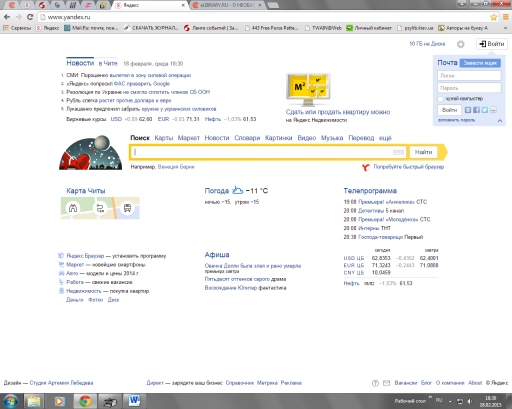 Пишите название информации – Рубль слегка растет против доллара и евро, далее указываете [Электронный ресурс]: далее название сайта – сайт Яндекс новости -  далее после точки – Режим доступа: http://www.yandex.ru/ указывается адрес и, в круглых скобках, дата доступа  (18 февр. 2014). В итоге получаем следующую запись:Рубль слегка растет против доллара и евро [Электронный ресурс]: сайт Яндекс новости. – Режим доступа: http://www.yandex.ru/ (18 февр. 2014). Приложение 3СОДЕРЖАНИЕПриложение 41 Общие положения о подготовке выпускных                         квалификационных работ к защите (16 жирн)1.1 Требования к выпускной квалификационной работе (14 жирн)Завершающим этапом обучения студентов является выпускная квалификационная работа, в процессе подготовки и написания которой должны проявиться творческие способности будущих специалистов, умения применять на практике полученные знания, квалифицированно и эффективно работать с нормативно-правовыми актами, профессионально оперировать нормами российского законодательства.Выбор направления исследования и конкретной темы студент должен осуществить не позднее чем за 4 (четыре) месяца до защиты выпускной квалификационной работы.Основным требованием к теме выпускной квалификационной работы является ее научная  ценность.Приложение 5Отзыв научного руководителяСтудент (ФИО) _______________________________________________________________Группа__________  курс ____________ форма обучения ____________________________Тема курсовой работы:______________________________________________________________________________________________________________________________________________________________________________________________________________________________________________________________________________________________ ___________________________________________________________________________Замечания: ________________________________________________________________________________________________________________________________________________________________________________________________________________________________________________________________________________________________________________________________________________________________________Научный руководитель: __________________________________________________«_______»   _____________ 20____ г.№ п/пПеречень изучаемых тем, разделов121Понятие уголовной политики, эволюция научных представлений об уголовной политике.2Совершенствование уголовного законодательства.3Основные направления совершенствования Уголовного кодекса России. 4Формы и субъекты реализации уголовной политики.5Криминализация и декриминализация уголовно – правовых деяний.6Уголовно-правовая политика РФ в отношении преступлений против личности («общеуголовный» сегмент).7Уголовно-правовая политика РФ в отношении имущественных преступлений.8Уголовно-правовая политика РФ в отношении экономических преступлений.9Коррупция и уголовная политика.Введение ………………………………………………………………………1  Конституционное право России как отрасль российского права  ….……1.1  Место конституционного права в системе права России ……….…..1.2  Система конституционного права России  ……………………..…...2  Конституционно-правовые отношения ..……………………………..…..2.1  Понятие,  особенности и виды конституционно-правовых отношений 2.2  Субъекты конституционно-правовых отношений ..………….…..….Заключение …………………………………………………………………..Список использованных источников ………………………………………..Приложение(я)355101515202527№ п/пКачественный критерийБаллыМаксимальный баллСоответствие структуры работы, установленным требованиям4Степень самостоятельности проведенного  исследования4Отражение практических и дискуссионных вопросов, связанных с темой работы4Подбор источников (нормативные акты, учебная и научная литература, материалы юридической практики)4Отражение в работе  нормативно–правовой базы4Использование наглядных примеров из законодательства и юридической практики4Стиль изложения материала, качество обобщений и выводов4Соответствие  оформления основного текста установленным требованиям4Соответствие оформления списка использованных источников установленным требованиям4Полнота раскрытия разделов курсовой работы4Общее количество баллов за содержание и оформление, выполненной работы40Работа допускается к защите, если за содержание и оформление получено не меньше  30-ти  балловРабота допускается к защите, если за содержание и оформление получено не меньше  30-ти  балловРабота допускается к защите, если за содержание и оформление получено не меньше  30-ти  балловРабота допускается к защите, если за содержание и оформление получено не меньше  30-ти  балловУровень знания темы при защите курсовой работы5Общее количество баллов за содержание оформление и защиту курсовой работы45Итоговая оценка за курсовую работуОценка определяется путем суммирования баллов полученных за  содержание, оформление  и защиту: 30 –33 баллов – «3»34 –39 баллов – «4»40 –45 баллов – «5»